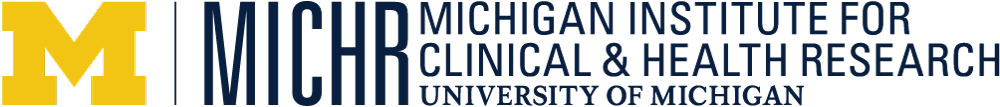 The following is a BUDGET JUSTIFICATION format sample.Principal Investigator: Applicant Name, Title, (FTE) Research Personnel: Name, Role (FTE)   Example: Sarah Smith, Research Assistant (0.20 FTE)Fringe Benefits: Please consult your Research Administrator for your EXACT fringe benefit rate.Equipment:  Equipment purchases are discouraged on Pilot Awards.  Please contact the PGP to request an exception. Supplies: Research supplies necessary for pursuit of research. Supply purchases should be related to your research and should be purchased at least 60-90 in advance of your project end date.Travel: Travel is NOT an allowable expense on Pilot Grants unless it is specifically related to the conduct of the research project itself.Patient Care Cost: Patient Care costs (whether inpatient or outpatient) require IRB approval of Human Subject Research.  Please use http://www.med.umich.edu/irbmed to begin an IRB application.  Funding will not be released until IRB approval is granted and the approval letter forwarded to the PGP.Other Expenses: Other costs related to the research project that have not been indicated in the one of the above categories may be subject to approval by the PGP.DETAILED BUDGET FOR INITIAL BUDGET PERIODDETAILED BUDGET FOR INITIAL BUDGET PERIODDETAILED BUDGET FOR INITIAL BUDGET PERIODDETAILED BUDGET FOR INITIAL BUDGET PERIODDETAILED BUDGET FOR INITIAL BUDGET PERIODDETAILED BUDGET FOR INITIAL BUDGET PERIODDETAILED BUDGET FOR INITIAL BUDGET PERIODDETAILED BUDGET FOR INITIAL BUDGET PERIODFROM (MM/DD/YYYY)FROM (MM/DD/YYYY)THROUGH (MM/DD/YYYY)THROUGH (MM/DD/YYYY)THROUGH (MM/DD/YYYY)DETAILED BUDGET FOR INITIAL BUDGET PERIODDETAILED BUDGET FOR INITIAL BUDGET PERIODDETAILED BUDGET FOR INITIAL BUDGET PERIODDETAILED BUDGET FOR INITIAL BUDGET PERIODDETAILED BUDGET FOR INITIAL BUDGET PERIODDETAILED BUDGET FOR INITIAL BUDGET PERIODDETAILED BUDGET FOR INITIAL BUDGET PERIODDETAILED BUDGET FOR INITIAL BUDGET PERIODPERSONNELPERSONNELPERSONNELPERSONNEL%DOLLAR AMOUNT REQUESTED (omit cents)DOLLAR AMOUNT REQUESTED (omit cents)DOLLAR AMOUNT REQUESTED (omit cents)DOLLAR AMOUNT REQUESTED (omit cents)DOLLAR AMOUNT REQUESTED (omit cents)DOLLAR AMOUNT REQUESTED (omit cents)NAMENAMEROLE ON
PROJECTROLE ON
PROJECTTYPE
APPT.
(months)EFFORT
ON
PROJ.INST.
BASE
SALARYSALARY
REQUESTEDSALARY
REQUESTEDFRINGE
BENEFITSFRINGE
BENEFITSFRINGE
BENEFITSTOTALJohn Smith, MDJohn Smith, MDPrincipal
InvestigatorPrincipal
Investigator1210100,000000000SUBTOTALSSUBTOTALSSUBTOTALSSUBTOTALSSUBTOTALSSUBTOTALSSUBTOTALSEQUIPMENT  (Itemize)EQUIPMENT  (Itemize)EQUIPMENT  (Itemize)EQUIPMENT  (Itemize)EQUIPMENT  (Itemize)EQUIPMENT  (Itemize)EQUIPMENT  (Itemize)EQUIPMENT  (Itemize)EQUIPMENT  (Itemize)EQUIPMENT  (Itemize)EQUIPMENT  (Itemize)EQUIPMENT  (Itemize)SUPPLIES  (Itemize by category)SUPPLIES  (Itemize by category)SUPPLIES  (Itemize by category)SUPPLIES  (Itemize by category)SUPPLIES  (Itemize by category)SUPPLIES  (Itemize by category)SUPPLIES  (Itemize by category)SUPPLIES  (Itemize by category)SUPPLIES  (Itemize by category)SUPPLIES  (Itemize by category)SUPPLIES  (Itemize by category)SUPPLIES  (Itemize by category)TRAVEL (Only travel necessary to complete the research project is allowable)TRAVEL (Only travel necessary to complete the research project is allowable)TRAVEL (Only travel necessary to complete the research project is allowable)TRAVEL (Only travel necessary to complete the research project is allowable)TRAVEL (Only travel necessary to complete the research project is allowable)TRAVEL (Only travel necessary to complete the research project is allowable)TRAVEL (Only travel necessary to complete the research project is allowable)TRAVEL (Only travel necessary to complete the research project is allowable)TRAVEL (Only travel necessary to complete the research project is allowable)TRAVEL (Only travel necessary to complete the research project is allowable)TRAVEL (Only travel necessary to complete the research project is allowable)TRAVEL (Only travel necessary to complete the research project is allowable)PATIENT CARE COSTSINPATIENTINPATIENTPATIENT CARE COSTSOUTPATIENTOUTPATIENTOTHER EXPENSES  (Itemize by category)OTHER EXPENSES  (Itemize by category)OTHER EXPENSES  (Itemize by category)OTHER EXPENSES  (Itemize by category)OTHER EXPENSES  (Itemize by category)OTHER EXPENSES  (Itemize by category)OTHER EXPENSES  (Itemize by category)OTHER EXPENSES  (Itemize by category)OTHER EXPENSES  (Itemize by category)OTHER EXPENSES  (Itemize by category)OTHER EXPENSES  (Itemize by category)OTHER EXPENSES  (Itemize by category)COSTS FOR BUDGET PERIODCOSTS FOR BUDGET PERIODCOSTS FOR BUDGET PERIODCOSTS FOR BUDGET PERIODCOSTS FOR BUDGET PERIODCOSTS FOR BUDGET PERIODCOSTS FOR BUDGET PERIODCOSTS FOR BUDGET PERIODCOSTS FOR BUDGET PERIODCOSTS FOR BUDGET PERIODCOSTS FOR BUDGET PERIOD$